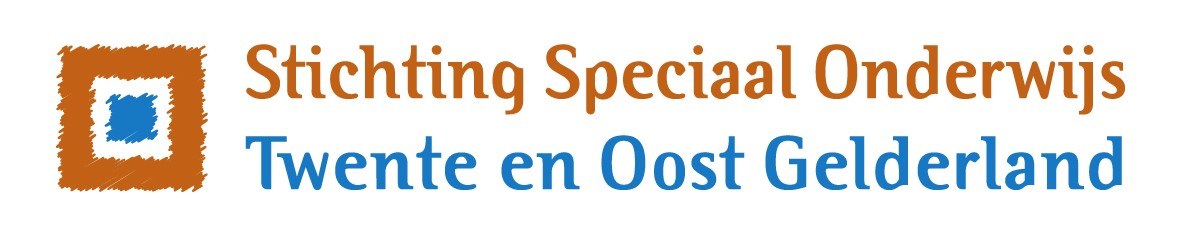 Schoolplan
VSO DE KORTE DREEF                                                           2023-2026VoorwoordVoor u ligt het schoolplan van VSO De Korte Dreef. Het beschrijft het beleid en de ambities van de school voor de periode 2023-2026. We hebben ernaar gestreefd dit zo kort en krachtig mogelijk te doen. De publieksversie van dit schoolplan past dan ook op een poster. In dit rapport is het volledige schoolplan uitgewerkt, inclusief de wettelijke eisen die daaraan gesteld worden.Gegevens school en bestuurVSO De Korte DreefDirecteur: Wijnand HummelinkLange Dreef17171 NL BorculoT 0545 -275656 E info@sg-dekortedreef.nl W www.sg-dekortedreef.nlBestuur:Stichting Speciaal Onderwijs Twente en Oost Gelderland (SOTOG)College van bestuur: Frank de Vries (voorzitter) en Harry Gerichhausen (lid)Bezoekadres: Schoollaan 3, 7271 NS BorculoPostadres: Postbus 58, 7270 AB BorculoT 0545-272259 | E cvb@sotog.nl | W www.sotog.nlInleidingOnderwijs is een dynamisch gebeuren, dat geldt zeker voor specialistische scholen zoals VSO De Korte Dreef. De recente coronaperikelen hebben grote impact gehad op onze leerlingen, ook het steeds nijpender wordende lerarentekort zorgt voor de nodige hoofdbrekens. Tot nu toe lukt het ons echter steeds weer om de formaties goed in te vullen. Landelijk zien we een groei van het aantal leerlingen in het speciaal onderwijs, dit geldt ook voor onze school. Tevens is er sprake van toegenomen complexiteit van de ondersteuningsvragen.  Dit doet een groot appel op de deskundigheid van onze medewerkers, samenwerking met ouders, zorgpartners en lokale overheden is hierbij voorwaardelijk. Door lef, creativiteit en ondernemerschap proberen we antwoorden te vinden op deze steeds complexere vragen. Maatwerk is hierbij de standaard.   Totstandkoming schoolplanIn een tweetal sessies hebben de scholen voor een aantal thema’s gemeenschappelijke uitgangspunten geformuleerd en uitgewerkt. De verdere implementatie van passend onderwijs, opbrengstgericht werken en de transities rondom jeugdzorg en WMO zijn ontwikkelingen die de komende jaren voor veel dynamiek zullen zorgen. Hiermee kan in de actuele plannen slechts deels rekening gehouden worden. Immers de specifieke uitwerking van al deze zaken ontbreekt vaak nog. Veel zal afhangen van de wijze waarop het regionale samenwerkingsverbanden passend onderwijs invulling gaat geven aan haar opdracht. Het schoolplan zal dan ook voortdurend worden gewijzigd en bijgesteld.Bij de totstandkoming van het schoolplan gebruik gemaakt van de volgende gegevens:Schoolplan VSO De Korte Dreef 2018-2022Tevredenheidsmeting ouders, leerlingen, medewerkers en managementStrategisch beleidsplan SOTOG.Het vigerende schoolondersteuningsplan LeeswijzerIn het vervolg van dit schoolplan treft u drie hoofdstukken aan. Het eerstvolgende hoofdstuk beschrijft de kaders van waaruit het strategisch beleid van VSO De Korte Dreef is voortgekomen. Hoe dit eruit ziet, staat beschreven in het daaropvolgende hoofdstuk, Speerpunten. In de bijlagen treft u de nodige informatie aan over de wijze waarop VSO De Korte Dreef voldoet aan wettelijke eisen.KadersIn dit hoofdstuk zijn de kaders voor het beleid van VSO De Korte Dreef beschreven. Ten eerste bestaan deze kaders uit de missie en visie van de stichting SOTOG en het profiel van VSO De Korte Dreef. Vervolgens is beschreven welke analyse is gemaakt van de huidige situatie om te komen tot speerpunten voor de volgende periode. Vanuit deze analyse is een ambitie geformuleerd die richting geeft aan de ontwikkeling van VSO De Korte Dreef. Daarna is ingevuld langs welke strategische thema’s VSO De Korte Dreef deze ambitie wil realiseren.  Missie en visie SOTOGWíj zijn SOTOG, wij zijn er voor leerlingen van 4 tot 20 jaar die gespecialiseerd onderwijs en begeleiding nodig hebben. Met ons aanbod laten wij elke leerling zo zelfstandig mogelijk functioneren. Wij geloven onvoorwaardelijk in elke leerling. Ieder kind krijgt bij ons een optimale kans… Wij gaan daarin heel ver, dat betekent dat maatwerk bij ons gewoon is. Daardoor krijgt elk kind een bij zijn of haar ondersteuningsbehoefte passende plek.Wíj staan voor…Niet lullen maar poetsen. Wij zijn daadkrachtig en hebben een praktische instelling.Onvoorwaardelijk en grensverleggend. Wij zeggen geen nee. We laten niet los, creëren mogelijkheden en zoeken samen naar oplossingen. Het vinden van een passend antwoord op de vraag van de leerling zien wij als onze gemeenschappelijke verantwoordelijkheid. Wij helpen elkaar om deze belofte war te kunnen maken.  Vertrouwen en veiligheid. Wij hebben een onvoorwaardelijk vertrouwen in het ontwikkelingspotentieel van onze leerlingen. Door het bieden van een veilige omgeving en de voortdurende inzet van onze medewerkers werken we iedere dag aan het maximaal realiseren van dit potentieel. Deze veiligheid bieden we ook aan elkaar. Ondernemerschap en lef. Wij zien kansen, nemen initiatief en zijn inventief. Wij bouwen aan een flexibele organisatie waardoor we kunnen anticiperen op ontwikkelingen.  Samenwerken. Met onze partners werken wij intensief samen, dit geldt in het bijzonder voor de ouders/verzorgers van onze leerlingen. Hierbij nemen we voortdurend initiatief. Door bruggen te bouwen werken we aan de maatschappelijke participatie van onze leerlingen. Leren, van en met elkaar. Wij staan altijd open voor opbouwende kritiek. Wij leggen de lat hoog en staan open nieuwe ideeën. Wij zijn een zelfbewuste organisatie, met een groot hart voor onze leerlingen. Integriteit en openheid. Wij doen wat we zeggen en zeggen wat we doen. Wij zijn transparant en respectvol, we laten eenieder in zijn waarde. Door het creëren van een veilige context trachten we dit te verwezenlijken.   Kwaliteit. Wij tonen de meerwaarde van ons onderwijs aan. Aansluiten bij de ondersteuningsvraag van de leerling, het zorgen voor een veilig pedagogisch klimaat en het realiseren van bijbehorend maatwerk zijn onze kernkwaliteiten. Op basis hiervan proberen we voor iedere leerling een toekomstperspectief te bieden. Bij bovengenoemde missie en visie behoren onderstaande doelen:
Deze doelen zijn, samen met alle directeuren, vastgesteld en worden jaarlijks in schoolgids deel B geëvalueerd op schoolniveau.Onze scholen zorgen voor een onderwijsaanbod dat gericht is op het realiseren van de uitstroombestemming zoals in het ontwikkelingsperspectief is verwoord en wel voor minimaal 85% van de leerlingen.De afstroom blijft beperkt tot maximaal 5% van de leerlingen.We leggen meer verbinding tussen de beschikbare data , de analyse en de lespraktijk. Ons doel is dat 85% van de leerlingen na twee jaar nog op de uitstroombestemming/niveau zit zoals geadviseerd bij het verlaten van de school. We gaan dit meer monitoren.Het onderwijsaanbod sluit optimaal aan bij de mogelijkheden van de leerling, hierbij worden zo min mogelijk concessies gedaan aan de cognitieve potentie.Leerlingen blijven niet zitten. We stellen ons doel dat 75% van de leerlingen behaalt de doelstellingen zoals geformuleerd in het OPP, ten aanzien van de maatschappelijke competenties/burgerschap.Iedere school werkt permanent en actief aan de realisatie van het veiligheidsbeleid. We stellen ons hierbij als doel dat 90% van de leerlingen zowel als de ouders zich veilig (fysiek, sociaal en psychisch) voelt binnen de sociale context van de school.Leerlingen geven minimaal een rapportcijfer "voldoende" bij de tevredenheidsonderzoeken.Minimaal 90% van de ouders geeft aan dat de leerlingen zich prettig voelen op school.Het aantal thuiszitters is maximaal 2%, hierbij geldt een maximale termijn van drie maanden, waarbij de leerlingen vanaf de eerste verzuimsignalen actief wordt begeleid met betrekking tot normalisatie van de schoolgang.Wij verkopen geen ‘nee’ en zoeken op zo kort mogelijke termijn een plek binnen onze scholen voor een leerling.Het naar huis sturen van leerlingen in verband met onvoorziene omstandigheden zal tot een minimum worden beperkt.Profiel van de school Analyse
Door het cyclisch werken met de doelen uit het schoolplan 2018-2022 zijn er een aantal speerpunten geborgd in ons onderwijs. We hebben samen met het team van VSO De Korte Dreef gekeken wat onze ambities voor de komende 4 jaar zijn. Hierin zijn de ouder-, leerling- en medewerker tevredenheidsonderzoeken, de evaluaties van de jaarplannen en de auditrapporten meegenomen. Het team heeft vervolgens de ambities voor de komende 4 jaar verwoord. Deze ambities zullen worden weggezet in de jaarplannen, verdeeld over de komende 4 jaar. Zodat het team eigenaar blijft en we onze route naar de stip op de horizon vorm kunnen geven. Er is hierbij rekening gehouden met onverwachte situaties die onze aandacht zullen vragen.AmbitiePRESENTIS leerlingbegeleiding systeem: implementatie en uitvoering > start op de afd. Arbeid. Daarna doorvoeren op de afd. onderbouw/middenbouw en de afd. 1op1 Klassen.Aanbod blijvend afstemmen op leerlingpopulatie: Het onderwijs is afgestemd op het uiteenlopende gedrag van de leerlingen. We weten wat we didactisch kunnen bieden. De sterke pedagogische aanpak blijft voorwaardelijk.Traumasensitief lesgeven:  veerkracht vergroten bij de leerlingen.Sterkere Teams:  versterken van de 3 afdelings-teams: *  Onderbouw/Middenbouw * Arbeid/ATC *  De 1op1 Klassen > A, B en C.Project Outdoor Leren:  Opgezet vanuit de ambitie om de leerlingen meer te laten bewegen, kennis te laten maken met de natuur en sociale competenties te ontwikkelen.

BegrotingsperspectiefDe meerjarenbegroting en personeelsbegroting van …. vormen een integraal onderdeel van de begroting van SOTOG. Het bestuur zorgt voor een degelijke financiële basis, hierdoor is het mogelijk om iedere school optimaal te faciliteren. Speerpunten
Bovenstaand is uit de doeken gedaan welke ambitie VSO De Korte Dreef heeft als stip op de horizon. Hieronder is puntsgewijs weergegeven welke speerpunten VSO De Korte Dreef in lijn met deze ambitie wil realiseren:Implementatie presentis als leerlingbegeleidingssysteem.Vanuit presentis toewerken naar eigenaarschap van leerlingen.Implementeren app t.b.v. stage en rooster.De school onderscheidt zich met een sterk en stabiel pedagogisch klimaat. De beoogde onderwijsopbrengsten (didactisch, sociaal emotioneel en arbeidsvaardigheden) zijn afgestemd op het uitstroomprofiel van de leerling. Het team is bekend met de vereisten per uitstroomprofiel.We beschrijven wat we didactisch en pedagogisch kunnen bieden en zijn hier helder over in onze intake met ouders.Autonomie van leerlingen versterken - in relatie tot Burgerschap.Docenten beheersen de theorie m.b.t. trauma sensitief lesgeven.Docenten krijgen tools om veerkracht te vergroten bij leerlingen.Docenten zijn zich bewust van zelfzorg t.a.v. trauma. Binnen de teams zoeken docenten elkaar actief op om vragen en zorgen te delen.Medewerkers geven elkaar feedback en zijn in staat feedback op een professionele manier te ontvangen. We delen onze kennis en werkervaring. Samenwerking versterken vanuit de teams met externe partijen.Bijlage I: Onderwijskundig beleidHet leerstofaanbod is afgestemd op de kerndoelen van het speciaal onderwijs. VSO De Korte Dreef maakt gebruik van methoden die aansluiten bij de leerlingenpopulatie en de doelen. De komende jaren wil de school zich profileren als een school met herkenbaar didactische kwaliteiten die zich onderscheiden van andere scholen voor speciaal onderwijs in de regio. Dit hebben we verwoord in een aantal documenten:We hebben ons leeraanbod beschreven in de schoolgids. In het document Leerstofaanbod  kan de uitwerking van de wettelijke voorschriften betreffende de uitgangspunten, de doelstelling en de inhoud van het onderwijs worden teruggelezen. De doelen van ons onderwijs en de opbouw van het aanbod zijn hierin ook verwerkt.Het pedagogisch-didactisch klimaat en het schoolklimaat is beschreven in het document pedagogisch didactisch klimaat/zorgplan.VSO De Korte Dreef draagt zorg voor de veiligheid op school. Het gedragsprotocol heeft ons de afgelopen jaren geholpen met de zorg voor de veiligheid op school. Op bovenschools niveau wordt gewerkt aan een digitaal sociaal veiligheidsplan. Het veiligheidsbeleid is gericht op het voorkomen, afhandelen, registreren en evalueren van incidenten. Het veiligheidsbeleid is ingebed in het pedagogisch beleid van de school. Het gedragsprotocol hebben we opgenomen in onze schoolgids.In het Zorgplan wordt ook beschreven hoe het ondersteuningsprofiel wordt betrokken bij het onderwijskundig beleid.
Bijlage II: PersoneelsbeleidDe komende periode willen we verder bouwen aan een sterk team. Hierbij staat professionalisering, verzuimreductie en vitaliteitsbevordering centraal. Het bijbehorende personeelsbeleid is beschreven in de volgende documenten:Het voldoen aan de eisen van bevoegdheid en de wijze waarop de bekwaamheid wordt onderhouden en uitbreidt heeft de stichting op bovenschools niveau beschreven in het modelreglement gesprekkencyclus 2017*. De stichting gaat uit van een gezamenlijke verantwoordelijkheid van schoolleiding en het team, passend in het beleid van de school.Maatregelen met betrekking tot het personeel die bijdragen aan de ontwikkeling en de uitvoering van het onderwijskundig beleid heeft SOTOG beschreven in het document beleid professionalisering*.We hebben aandacht voor evenredige vertegenwoordiging van vrouwen in de schoolleiding, bedoeld in artikel 30d.Bijlage III: KwaliteitszorgbeleidOns kwaliteitsbeleid draagt bij aan het verbeteren en bewaken van de kwaliteit van ons onderwijs. Adequate instrumenten en een heldere planning – en beleidscyclus zijn hiervoor onontbeerlijk. We geven weer hoe VSO De Korte Dreef werkt aan kwaliteitszorg:Het beleid kwaliteitszorg is op bovenschools niveau uitgewerkt in het Kwaliteitszorgsysteem* en wordt regelmatig geëvalueerd. De onderwijskwaliteit wordt geanalyseerd en waar nodig worden verbeteringen doelgericht doorgevoerd. Dit doen we bijvoorbeeld middels audits en lesbezoeken, maar ook door het meten van de tevredenheid van leerlingen. De opbrengsten van ons onderwijs publiceren wij jaarlijks in onze schoolgids deel B.Bijlage IV: Project OutdoorProject Outdoor Leren – Buiten leren, bewegen, ervaringsgericht leren.VSO De Korte Dreef te Borculo gaat Outdoor!!VSO De Korte Dreef biedt onderwijs aan jongeren met een licht verstandelijk beperking (LVB) en complexe gedragsproblemen. De school maakt onderdeel uit van de stichting Speciaal Onderwijs Twente en Oost Gelderland (SOTOG).Vanuit de ambitie om de leerlingen meer te laten bewegen, kennis te laten maken met de natuur en sociale competenties te ontwikkelen is, in samenwerking met outdoor organisatie Outrac, de methode Outdoor Leren opgezet. Om dit te realiseren is een stuk naast de school gelegen bos samen met de leerlingen omgebouwd tot ons ‘Outdoor bos’. Met de ontwikkeling van het ‘Outdoor bos’ als buitenlokaal en uitbreiding op het huidige schoolplein is een stap gezet om de gezonde en groene leer- en leefomgeving rondom school nog meer vorm te geven voor de leerlingen. De methode Outdoor Leren is nog volop in ontwikkeling. In de methode wordt, middels outdoor activiteiten, een programma aangeboden waarin buiten leren, ervaringsgericht leren en sociaal emotioneel ontwikkelen samen komen. Vanuit verschillende thema’s, gekoppeld aan sociale competenties, krijgen de leerlingen ‘outdoor’ opdrachten waar ze samen mee aan de slag gaan. Door te doen en te ontdekken komen de leerlingen verschillende (sociale) situaties tegen waarbij ze gezamenlijk tot een oplossing proberen te komen. Hierbij staat ervaringsgericht leren centraal. Hierin is de begeleiding is gericht op het proces en worden sociale competenties, gericht op de mogelijkheden van de leerling, in kaart gebracht en ontwikkeld om daarmee de zelfredzaamheid van de leerling in sociale situaties te vergroten. Met Outdoor Leren is buiten leren, bewegen, sociaal emotioneel ontwikkelen en ervaringsgericht leren samen gebracht. In een praktisch en op de leerling gerichte onderwijsmethode worden sociale competenties in kaart gebracht en ontwikkeld om daarmee de zelfredzaamheid van de leerling in sociale situaties te vergroten. In de onderstaande foto’s is de opbouw van het outdoor Bos te zien. Dit geeft tevens een eerste impressie van de methode Outdoor Leren weer.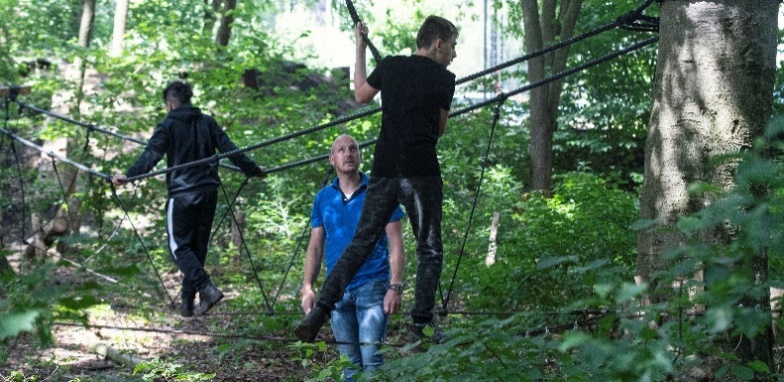 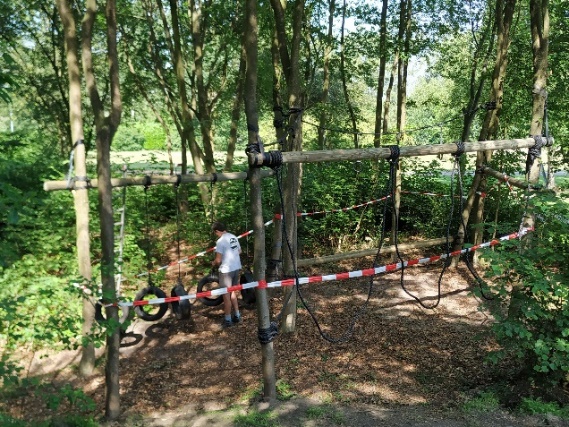 *Documenten zijn op te vragen bij de betreffende school. 